         Carolina Cardiology, Sleep & Obesity Center, PC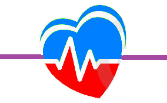 Shyamal K. Mitra, MD, MRCP,      Jennifer Flinchum, NP,      Stephanie Canipe, NP3280 Henderson Drive Ste C, Jacksonville, NC 28546-6332Phone: (910) 915-8450   -   Fax: (888) 745-7026New Patient QuestionnairePatient Name: _____________________________________        DOB: ________________Have you ever seen Dr Mitra before?            [ ] YES OR [ ] NOEver been seen by any other cardiologist?     [ ] YES OR [ ] NO IF YES: WHEN: ________________________, WHO? _____________________PAST MEDICAL HISTORY:  Have you ever had any of the following problems? (  ) HEART ATTACK                                       		     	(  ) OBESITY	 (  ) CONGESTIVE HEART FAILURE           		  	(  ) ANEMIA                                                                            	(  ) ENLARGED HEART                                 	 		 (  ) CORONARY ARTERY DISEASE	 (  ) HEART MURMUR                                              			(  ) AICD OR PACEMAKER    DATE OF IMPLANT: ________(  ) RHEUMATIC FEVER                                		 	(  ) DIABETES(  ) HIGH BLOOD PRESSURE                        		  	(  ) FIBROMYALGIA(  ) HEART VALVE DISORDER                    		  	 (  ) CANCER 	TYPE: ________(  ) PULMONARY EMBOLISM                                		   	(  ) DIALYSIS(  ) HERNIA                                                     	   	   	(  ) HIGH CHOLESTEROL(  ) SYNCOPE                                                            		   	(  ) PERIPHERAL ARTERY DISEASE(  ) SEIZURES                                                            		  	(   ) STROKE(  ) ANXIETY                                                             		   	(   ) CHRONIC OBSTRUCTIVE PULMONARY DISEASE(  ) DEPRESSION                                                        		  	(  ) ATRIAL FIBRILLATION(  ) GLAUCOMA                                                          		  	(  ) GASTROESOPHAGEAL REFLUX DISEASE(  ) CATARACTS                                                          		  	(  ) IRRITABLE BOWEL SYNDROME(  ) DEAFNESS                                                                       	  	(  ) RESTLESS LEG SYNDROME(  ) THYROID DISORDER                                                     	    	(  ) DEGENERATIVE DISK DISEASE(  ) RENAL FAILURE                                                             	    	(  ) CORRECTIVE LENSES(  ) POST TRUAMTIC STRESS DISORDER            			(  ) TINNITUS (RINGING IN EARS)          	 (  ) WEIGHT LOSS SURGERY	-TYPE/WHEN: ____________________________________________________________________________OTHER PROBLEMS NOT LISTED ABOVE : ______________________________________________________________________________*****OPERATIONS/PREVIOUS SURGERIES*****(  ) CATHERIZATION  (  ) HEART BYPASS   (  ) HEART STENT    (  ) ABLATION    (  ) CARDIOVERSION (  ) ENDARTECTOMY    (  ) PACEMAKER/DEFRILLATOR PLACEMENT 	 (  ) PERIPHERAL VASCULAR STENTS (  ) ADENOIDECTOMY	 (  ) TONSILLECTOMY  	(  ) PERIPHERAL VASCULAR SURGERY OTHER HEART/ SLEEP RELATED SURGERIES: _____________________________MEDICATIONS: Please include over the counter and vitamins and please include strength and dosing instructions*****MEDICATIONS*****  ( NOT REQUIRED TO BE COMPLETED IF MEDICATION BOTTLES BROUGHT) ______________________	______________________	______________________			______________________	______________________	____________________________________________	______________________	____________________________________________	______________________	______________________ALLERGIES: PLEASE LIST ANY DRUG ALLERGIES: _______________________________________________________________________________________________________________________________________________________________SOCIAL HISTORY: TOBACCO HISTORY:       (  ) CURRENT SMOKER                        (  ) FORMER SMOKER                                             (  ) NEVER A SMOKER _____   PACKS PER DAY      		 QUIT HOW LONG AGO? ______ALCOHOL HISTORY:(  )ALOCHOLIC  		 (  ) OCCASIONAL DRINKER  	 (  ) SOCIAL DRINKER  	(  ) NEVER DRINK ILLICIT DRUG USE: (  ) YES  IF YES, WHAT TYPE/ HOW OFTEN? _______________           (  ) NO EXERCISE:      HOW OFTEN? _________________________         WHAT TYPE? ___________________________*****FAMILY HISTORY*****(  ) HIGH BLOOD PRESSURE  	(  ) DIABETES    		(  )  HEART DISEASE     		(  ) HEART FAILURE    	(  ) ANGINA 		(  ) HEART ATTACK  	 (  ) HIGH CHOLESTEROL  	(  ) CARDIOMYOPATHY  		(  ) STROKE   	(  ) ATRIAL FIBRILLATION 	______________________________________________________________________Patient Signature					Date*IF YOU GO TO ONSLOW HOSPITAL, REQUEST DR. MITRA*